Formation médiateurs avec les CM1 :Séance 1 : Présentation du projet.Rappeler qu’ils ont été choisis pour inaugurer cette formation de médiateurs, afin d’aider les autres à régler leurs conflits plus pacifiquement. Que seuls les volontaires à la fin de cette séance pourront bénéficier de la suite de la formation, et qu’ils s’engageront alors à être médiateurs jusqu’à la fin de l’année scolaire au-moins.Qu’un espace médiation sera crée sous le préau B, qu’il leur faudra se l’approprier, le décorer et qu’ils y auront accès pendant la récréation si besoin.Echanges à l’oral : 1/ Qu’est-ce qu’un conflit ? Avez-vous des exemples ? Que faire en cas de conflit ?2/ Est-ce embêtant qu’il y ait des conflits ? (réponse attendue : non, tant que ça ne dégénère pas)3/ Quand il y a des insultes et des coups, comment cela s’appelle-t-il ?4/ Dans quel cas peut-on faire appel à un médiateur ? Quand un message clair ne suffit pas.5/ Dans quels cas la médiation ne pourra pas suffire ? Quand la violence a déjà commencé (coups, insultes). Dans ce cas, il faut tout de suite aller chercher un adulte. 6/ Pouvez-vous me citer des émotions qu’on peut ressentir quand quelqu’un nous embête, ou qu’on embête soi-même quelqu’un ? Visionnage de la vidéo http://ww2.ac-poitiers.fr/ia79-pedagogie/spip.php?article526Echanges à l’oral suite à la vidéo : - Avez-vous envie de suivre la formation les lundis où n’y aura pas Conseil des Enfants, sur plusieurs séances ? - Vous sentez-vous capables d’assurer le rôle de médiateur jusqu’à la fin de l’année scolaire ? (Noter les volontaires)- Avez-vous des questions ? Fin de la séance.Complément d’infos sur : https://www.reseau-canope.fr/climatscolaire/agir/ressource/ressourceId/mediation-par-les-pairs-regulation-et-gestion-des-conflits.htmlSéance 2 : Les étapes d’une médiation (1) (40 min)1/ Echauffement : Jeu « ceux qui comme moi » (10 min)En cercle, chacun, à son tour, propose un « ceux qui comme moi aiment ... », et les autres avancent d’un pas s’ils se retrouvent dans la proposition.2/ Visionner le court-métrage « The Bridge ». (10 min)Sur clé usb.Puis débat sur les solutions qui auraient pu éviter le conflit entre les deux principaux personnages.3/ « L’escalade de la violence ». (15 min)Pensez à un conflit que vous avez pu avoir avec quelqu’un (camarade, frère, sœur...) ou dont vous avez été le témoin. Racontez ce qui a fait que le conflit a dégénéré en violence puis ce que vous auriez pu faire pour éviter cela. (collectif, à l’oral – noter les mots importants).4/ « Comment chat va ? » (5 min)(cf ci-dessous)Bilan météo de la séance.Séance 3 : Les étapes d’une médiation (2) (40 min)1/ Echauffement : Jeu « ceux qui comme moi » (10 min)En cercle, chacun, à son tour, propose un « ceux qui comme moi aiment ... », et les autres avancent d’un pas s’ils se retrouvent dans la proposition.2/ Vrai ou faux : le rôle du médiateur (20 min)Lire les 2 fiches : « Ce qu’est le médiateur et ce qu’il n’est pas » + « Est-ce aux médiateurs d’intervenir ? » puis discuter et débattre selon les réponses données.3/ Etapes de la médiation (10 min)Revoir la vidéo d’une médiation : http://ww2.ac-poitiers.fr/ia79-pedagogie/spip.php?article526Faire oraliser aux élèves les différentes étapes. Les faire noter sur le cahier de brouillon + sur word en même temps afin de les imprimer en format A5 pour chaque élève à la séance suivante. Séance 4 : Entraînement (30 min)1/ Rappel des différentes étapes d’une médiation (5 min)2/ Jeux de rôles : (20 min)Diviser la classe en 2 groupes de 5 : 2 médiateurs, 2 élèves jouent le rôle des plaignants, 1 élève vérifie que la procédure soit bien suivie. Situation 1 : L’élève A vient se plaindre que l’élève B a perdu sa bille mais refuse de la lui donner. Chercher pourquoi l’élève B a réagi comme ça (il n’a pas beaucoup de billes et y tient beaucoup / il n’aime pas perdre / Il pensait qu’il avait une vie, alors que l’élève A pensait qu’ils jouaient sans vie. Les 2 groupes prennent un temps pour préparer leur prestation et s’entraînent ensuite. Situation 2 : L’élève A vient se plaindre que l’élève B a insulté sa mère. L’élève B explique qu’il voulait jouer avec l’élève B mais que ce dernier lui a dit « Dégage », que c’est pour ça qu’il s’est énervé. Les 2 groupes prennent un temps pour préparer leur prestation. 3/ Bilan de la séance (5 min)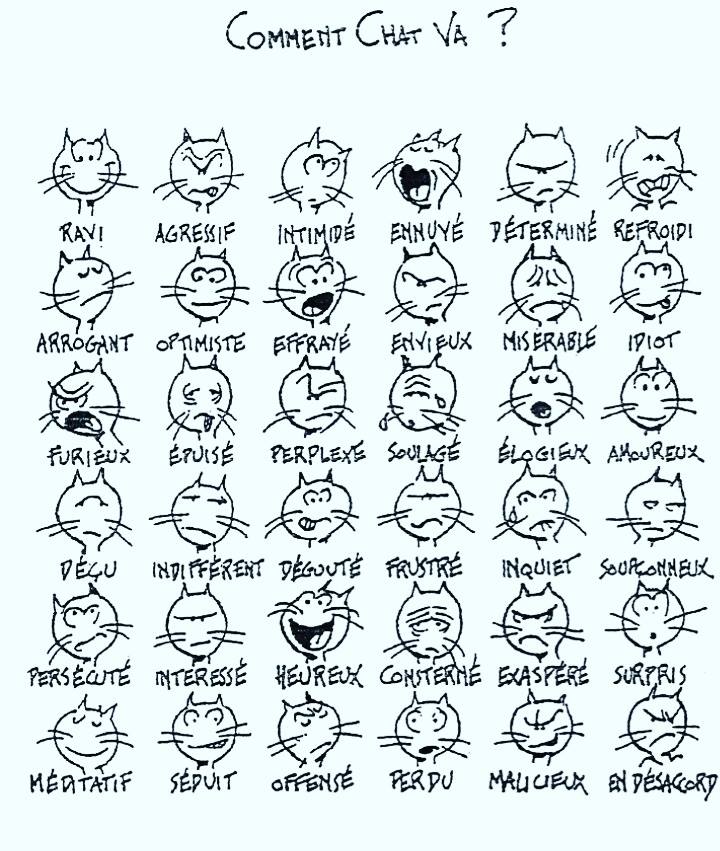 